ROCHELLE PARK RECREATION SUMMER CAMP 2022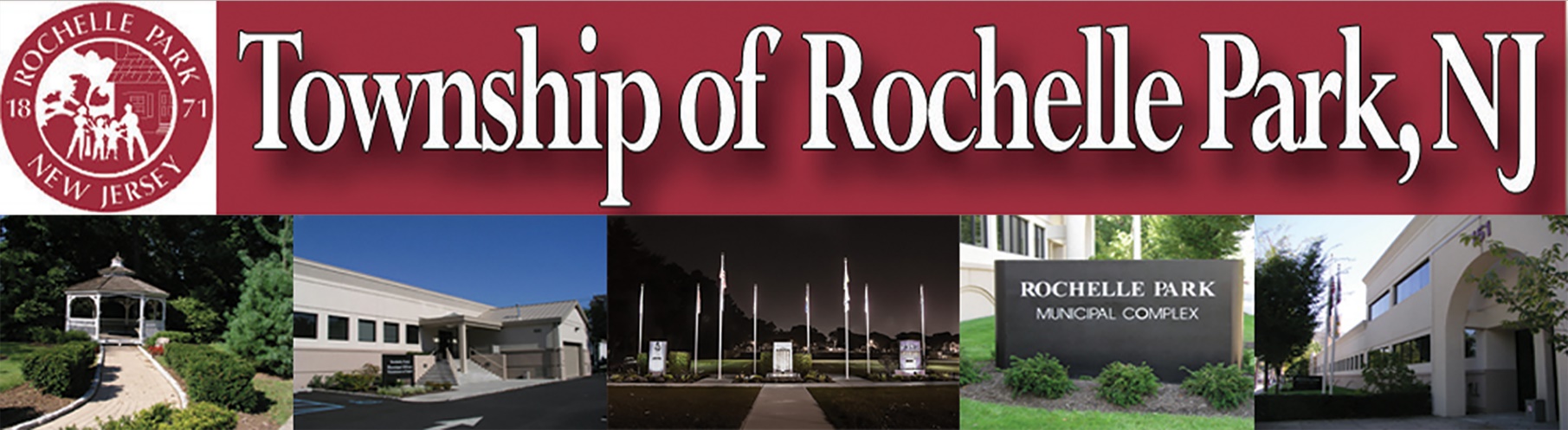 RECREATION COMMITTEEPROOF OF RESIDENCY REQUIRED- Proof of residence is defined as documentation by the parent or legal guardian that the child resides at an address within the school’s (Midland) attendance boundary.PROGRAM: ROCHELLE PARK SUMMER CAMP    NO REFUNDSNO CASH WILL BE ACCEPTED- CHECKS OR MONEY ORDER ONLY!!! PAYABLE TO: TOWNSHIP OF ROCHELLE PARKRETURNED CHECKS SUBJECT TO A $50.00 RETURN FEEDATES: MONDAY JUNE 27, 2022 – FRIDAY AUGUST 19,2022Location/Meeting Place: HOUGHTON HALL/CARLOCK FIELDFull Time ____________		Part Time _______________8:30AM-3:30PM			8:30AM-1:30PMParticipant’s Full Name __________________________________________________________________               Telephone (      ) ____________________________Age __________________________Home Address: ____________________________________________________________________________Attach a photo of your child to this applicationChild’s Grade entering in September 2022 ________________Mother’s Name ____________________________    Father’s Name _________________________________Address: __________________________________   Address: ______________________________________Cell (    ) __________________________________    Cell (    ) ______________________________________Email Address: _______________________________________________________Emergency Contacts:  Please list the name of someone who can pick up your child if necessary.Name ________________________________   Home: ______________________ Cell: __________________Name ________________________________   Home: ______________________ Cell: ___________________Rochelle Park Medical Information Release FormPhysician: _________________________________________________________________________Telephone Number: _________________________________________________________________Health Insurance Company: ___________________________________________________________Policy ID Number: ___________________________________________________________________Allergies: ___________________________________________________________________________Special Needs Please list as applicableAllergy Medicine(s): ______________________________________________________________________Medical Devices: ________________________________________________________________________EpiPen: ________________________________________________________________________________Prescription Medicine: ____________________________________________________________________PERMISSION:BY AFFIXING MY SIGNATURE TO THIS DOCUMENT, I HEREBY ACKNOWLEDGE:I understand this Activity Carries Inherent Risk and as such, Acknowledge My Child will be exposed to this Risk as a Participant of the above named Program.I authorize the Township of Rochelle Park to procure Medical Treatment for my child in the Case of Emergency, at my own cost and expense.  I understand the Township of Rochelle Park will make a reasonable attempt to notify me or if unable to do so, the Emergency Contact(s) I have designated above, in the event of a medical or other emergency.Lastly I hereby represent that I have carefully read and understand the contents of this document and execute same of free will, as an authorized Parent/Guardian.___________________________________			_____________________________________Parent/Guardian- PLEASE PRINT					Parent/Guardian- SIGNATURE________________________________DateMEDIA RELEASE_____________    I agree to permit picture(s) of my child listed below, who will be present at Rochelle Park SummerDay Camp 2022, to be used on social media platforms, township newsletter, township website as well as on display in Houghton Hall where camp is facilitated._____________    I do not agree to permit picture(s) of my child listed below, who will be present at Rochelle Park Summer Day Camp 2022, to be used on social media platforms, township newsletter, township website as well as on display in Houghton Hall where camp is facilitated.Child’s Name: __________________________________________Signature of Parent: ___________________________________________________________________Printed Name: ________________________________________________________________________Date: _______________________________________________________________________________RELEASEWho will be picking up your child?Name: ___________________________________________________________Relationship: ______________________________________________________Telephone Number (        ) __________________________________________Name: ___________________________________________________________Relationship: ______________________________________________________Telephone Number (         ) __________________________________________Name: ___________________________________________________________Relationship: ______________________________________________________Telephone Number (          ) __________________________________________*If your child is going home with another camper or it is someone other than a person listed above, then pleasesend written authorization by email to summercamp@rochelleparknj.gov  list your child’s name and grade in the subject line.PICK UP TIMES ARE:1:30PM FOR HALF DAY AND 3:30PM FOR REGULAR DAYPROMPT PICKUP IS MANDATORY- FEES WILL BE ACCUMULATED AT THE RATE OF $1.00 PER MINUTE AND BILLEDBI-WEEKLY FOR LATE PICKUPS. 